5.1	Hurtigpistol (7)5.2	Fripistol B (2B)5.3	Luftsprint (3D)5.X	Luftpistol 40 skudd5.4	NAIS (8)5.1.1VåpengrupperFin (7F)Grov (7G)Militær (7M)Revolver (7R)Spesialpistol (7SP)Spesialrevolver (7SR)For alle øvelser gjelder feltreglementets våpenspesifikasjoner.Ungdom skyter med kaliber .22 Long Rifle i gruppe 7R, 7SP og 7SR.5.1.2ProgramForberedelsestid:	5 minutterPrøveserie:	5 skudd på 10 sek.Konkurranseserier:	4 serier á 5 skudd på 10 sek.	4 serier á 5 skudd på 8 sek.	4 serier á 5 skudd på 6 sek.5.1.3BaneProgrammet skytes på 25 m pistolbane.5.1.4SkytestillingFin og grov skytes stående med én hånd.Øvrige øvelser skytes stående fri.5.1.5SkivemateriellProgrammet skytes på silhuettpistolskive, ref. ISSF regelverk.5.1.6FunksjoneringsfeilDet tillates maksimum to funksjoneringsfeil totalt for hele programmet, hvorav maksimum én i hver deløvelse på 10, 8 og 6 sek.For øvrig gjelder ISSFs regelverk om funksjoneringsfeil for standardpistol.5.1.7Rangering ved poenglikhetPå medaljeplass i mesterskap brukes ISSFs regelverk for Standardpistol.5.2.1GenereltKonkurransen følger i sin helhet ISSFs reglement for 50 m pistol, men med følgende nasjonale tilpasninger:GenereltKonkurransen følger i sin helhet ISSFs reglement for 50 m pistol, men med følgende nasjonale tilpasninger:5.2.2BaneØvelsen skytes på 25 m pistolbane.BaneØvelsen skytes på 25 m pistolbane.5.3.3SkivemateriellØvelsen skytes på Coltskive.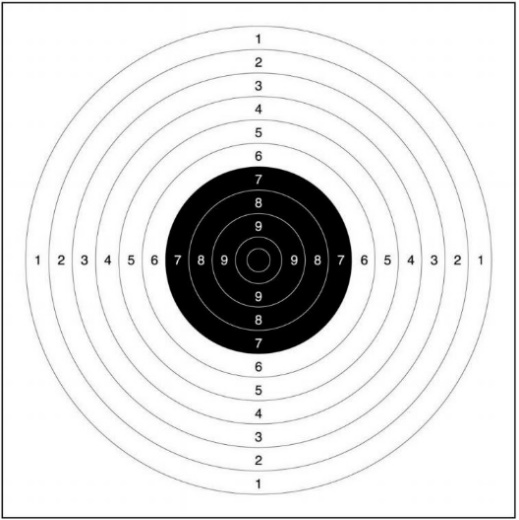 Skillelinjene tykkelse:0,1-0,2 mm.Minste synlige størrelse på skivekartongen: 250 x 250 mm.Treffsoneverdiene 1-9 er trykket vannrett og loddrett i treffsonene, i rett vinkel på hverandre. Treffsone 10 er ikke merket med tall. Tallene skal være ca. 10 mm høye, 1 mm tykke og lett leselig med vanlig skivekikkert på vedkommende avstand.Skillelinjene tykkelse:0,1-0,2 mm.Minste synlige størrelse på skivekartongen: 250 x 250 mm.Treffsoneverdiene 1-9 er trykket vannrett og loddrett i treffsonene, i rett vinkel på hverandre. Treffsone 10 er ikke merket med tall. Tallene skal være ca. 10 mm høye, 1 mm tykke og lett leselig med vanlig skivekikkert på vedkommende avstand.5.3.1VåpengrupperLuftpistol som definert i ISSFs regelverk.Magasinvåpen kan benyttes, men lades med kun ett skudd.VåpengrupperLuftpistol som definert i ISSFs regelverk.Magasinvåpen kan benyttes, men lades med kun ett skudd.5.3.2ProgramForberedelsestid:	3 minutter.Prøveserie:	Fritt antall skudd på 5 minutter.Antall konkurranseskudd:	30 skudd på 15 minutter.ProgramForberedelsestid:	3 minutter.Prøveserie:	Fritt antall skudd på 5 minutter.Antall konkurranseskudd:	30 skudd på 15 minutter.5.3.3BaneØvelsen skytes på 10 m pistolbane.BaneØvelsen skytes på 10 m pistolbane.5.3.4SkivemateriellØvelsen skytes på 10 m Pistol Sprint skive. Skillelinjens tykkelse:0,1-0,2 mm.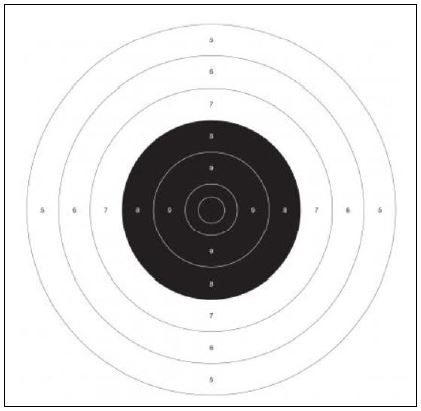 5.3.5Antall konkurranseskiver er minimum 6, dvs. maksimum 5 skudd pr. papirskive. Skivebytte gjøres av skytteren selv innenfor konkurransetiden.Når øvelsen skytes på elektroniske skiver, brukes den ordinære sikteblinken for 10 m luftpistol.Antall konkurranseskiver er minimum 6, dvs. maksimum 5 skudd pr. papirskive. Skivebytte gjøres av skytteren selv innenfor konkurransetiden.Når øvelsen skytes på elektroniske skiver, brukes den ordinære sikteblinken for 10 m luftpistol.5.3.6SkytestillingØvelsen skytes stående énhånds.SkytestillingØvelsen skytes stående énhånds.5.3.7VåpenbruddVed våpenbrudd kan skytteren fortsette etter reparasjon eller bytte av våpen.Ved godkjent våpenbrudd, har skytteren rett til å skyte øvelsen på nytt.VåpenbruddVed våpenbrudd kan skytteren fortsette etter reparasjon eller bytte av våpen.Ved godkjent våpenbrudd, har skytteren rett til å skyte øvelsen på nytt.5.x.1VåpengrupperLuftpistol som definert i ISSFs regelverk.Magasinvåpen kan benyttes, men lades med kun ett skudd.5.x.2ProgramProgrammet skytes i sin helhet iht. ISSFs regelverk, bortsett fra at skytetid er 50 minutter.5.4.1VåpengrupperFin (8F)Alle våpen, unntatt enkeltskuddspistoler, i kaliber 5,6 mm (.22’’) til 8,1 mm (.32’’).
Avtrekksvekt minimum 1000 g.Grov (8G)Alle våpen, unntatt enkeltskuddspistoler, i kaliber 9 mm eller større. Magnumladninger, jf. feltreglementet, er ikke tillatt.
Avtrekksvekt minimum 1360 g.5.4.2ProgramForberedelsestid:	3 minutterPrøveserie:	5 skudd på 150 sek.Konkurranseserier:	2 serier á 5 skudd på 150 sek.
	2 duellserier á 5 skudd.	1 serie á 5 skudd på 20 sek.
	1 serie á 5 skudd på 10 sek.5.4.3BaneProgrammet skytes på 25 m pistolbane.5.4.4SkytestillingStående med én hånd.5.4.5SkivemateriellProgrammet skytes på silhuettpistolskive.5.4.6FunksjoneringsfeilDet tillates maksimum to funksjoneringsfeil totalt for hele programmet, maksimalt én i hver deløvelse.I 150 sek., 20 sek. og 10 sek. serier følges ISSFs regler for Standardpistool.
I duellseriene følges ISSFs regler for Duellskyting.5.4.7MerkeskytingResultater kan brukes for merkeskyting, jf. eget reglement for NAIS.